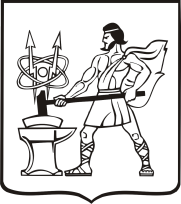 СОВЕТ ДЕПУТАТОВ ГОРОДСКОГО ОКРУГА ЭЛЕКТРОСТАЛЬМОСКОВСКОЙ ОБЛАСТИРЕШЕНИЕот 22.10.2020 № 10/4О назначении членами конкурсной комиссии городского округа Электросталь Московской области для проведения Конкурса по отбору кандидатур на должность Главы городского округа Электросталь Московской областиВ соответствии с Федеральным законом от 06.10.2003 № 131-ФЗ «Об общих принципах организации местного самоуправления в Российской Федерации», Положением о порядке проведения конкурса по отбору кандидатур на должность Главы городского округа Электросталь Московской области, утвержденным решением Совета депутатов городского округа Электросталь Московской области от 15.10.2020 № 6/3,     Совет депутатов городского округа Электросталь Московской области РЕШИЛ:Назначить членами конкурсной комиссии городского округа Электросталь Московской области для проведения конкурса по отбору кандидатур на должность Главы городского округа Электросталь Московской области:1.1 Пекарева Владимира Яновича, депутата Совета депутатов городского округа Электросталь Московской области, председателя Совета депутатов городского округа Электросталь Московской области;  Гурского Эрленда Львовича, депутата Совета депутатов городского округа Электросталь Московской области; Рязанова Сергея Александровича, депутата Совета депутатов городского округа Электросталь Московской области, председателя постоянной комиссии по бюджету, экономике, финансам и развитию.Направить в адрес Губернатора Московской области Воробьева А.Ю. обращение с просьбой о назначении 3 (трех) членов конкурсной комиссии.Опубликовать настоящее решение в газете «Официальный вестник» и разместить на официальном сайте городского округа Электросталь Московской области по адресу: www.electrostal.ru.Источником финансирования публикации данного решения принять средства бюджета городского округа Электросталь Московской области по подразделу 0113 «Другие общегосударственные вопросы» раздела 0100 «Общегосударственные вопросы».Председатель Совета депутатов городского округа 						                                       В.Я. Пекарев